Технологическая карта учебного занятия №35Дата проведения: 15.02.2018Преподаватель: Иванова Татьяна СергеевнаГруппа: 2Э1ППССЗ: 38.02.01 Экономика и бухгалтерский учет (по отраслям)Тема: Практическая работа № 8. Расчет стоимости ценных бумагДисциплина: ОП.06. Финансы, денежное обращение и кредитЦель учебного занятия: Способствовать формированию умений  рассчитывать финансовый результат от реализации ценных бумаг.Задачи:Обучающие: -формировать умение оперировать кредитно-финансовыми понятиями;-формировать умение рассчитывать виды ценных бумаг;-формировать умение рассчитывать особенности  функционирования первичного  рынка ценных бумаг.Развивающие: -развивать умения анализировать рабочую ситуацию (ОК3), посредством решения производственных задач;-развивать умения работать в команде, эффективно общаться с коллегами (ОК6), посредством составления аналитической записки, взаимопроверки.Воспитывающие:-нести ответственность за результаты своей деятельности (ОК3)Педагогическая технология: технология развития критического мышленияМежпредметные связи: МДК.04.02 Основы анализа финансовой отчетности, ОП.07. Налоги и налогообложение.Уровень освоения: продуктивныйХод учебного занятияПриложение 1Филворд Филворд – это разновидность кроссворда, существенно отличающаяся от классического варианта. Эта головоломка достаточно проста, возможно, именно поэтому пользуется большой популярностью в разных странах.Эталоны ответов к приложению 1Приложение 2Карта самооценки за урокДата: ________Группа: ______ФИО студента ___________________________________Критерии оценки:Приложение 3Блиц-опросПриложение 4Формулы для решения задачРыночная стоимость акции с учетом последующей продажи:                                                            n                                               Ртек = Σ (Дt / (1+i)k) + (Ц2 / (1+i)n),  (1)                                                       k=1где Ртек – текущая рыночная стоимость акции;       i – процентная  ставка дисконтирования в долях единицы;       n – общее  количество дивидендных выплат;       k – номер  дивидендной  выплаты;       Дt – периодические дивидендные выплаты (в руб.);        Ц2 – цена продажи акции.  2.  Рыночная стоимость акции при постоянстве дивидендных выплат:Ртек = Д / i,                       (2)  где Д – фиксированные дивидендные выплаты (в руб.);Рыночная стоимость акции при постоянном темпе приростадивидендов:                           Ртекg = Д (1+g) / (i–g),              (3)             где Д – первоначальный дивиденд;                    g – постоянный темп прироста дивидендов (в долях единицы).Доходность акций, которая представляет собой отношение дохода,      получаемого по акции, к затратам на ее приобретение. Различают текущую и конечную доходность.Текущая доходность учитывает только дивидендный доход по акциям:Тек.дох. = (Д / Ц1) × 100%,     (4)               где Д – дивиденды по акциям,                 Ц1 – цена покупки акции.    5. Конечная доходность учитывает не только дивидендный доход, но и курсовую разницу, полученную от перепродажи акции:                             Д кон. =,          (5)                       где  n – количество лет владения акцией.     Если операция была совершена за период меньший, чем один год, то доходность от перепродажи можно определить следующим образом:           Дох.прод. = ((Ц2 – Ц1) / Ц1) × (365/t)) × 100%,     (6)                   где t – фактическое число дней владения акцией.       6. Доход на акцию EPS (Earnings per share), представляющий собой        отношение прибыли за вычетом дивидендов по привилегированным акциям к количеству обыкновенных акций:EPS = (Пр – Дприв) / Коб,     (7)                  где  Пр – прибыль акционерного общества;                           Дприв – дивиденды, приходящиеся на привилегированные                         акции;        7. Коэффициент P/E (Price – earning ratio) – представляющий собой отношение рыночной цены акции к доходу на акцию. Данный показатель можно трактовать как срок окупаемости акций за счет дивидендных выплат:P / E = Црын / Д,        (8)                    где  Црын – текущая рыночная цена акции;                           Д – дивиденд, приходящийся на акцию.Приложение 5Задачи с эталонами ответовРефлексия Синквейн (синквейн) – это стихотворение, состоящее из пяти нерифмованных строк и написанное по следующим правилам:

1. В первой строке тема сиквейна называется одним словом (существительным).
2. Вторая строка состоит из двух прилагательных, описывающих (характеризующих) данное существительное.
3. Третья строка состоит из трех глаголов и описывает действие в рамках этой темы.
4. Четвертая строка – смысловая фраза из четырех слов, отражающая отношение к данной теме (основные слова, которые выражают содержание темы)
5. Пятая строка – резюме, завершение, она состоит из одного слова – как правило, существительного (синоним, повторяющий суть темы)Пример:Раздел
самый нужный
видеть, читать, писать
может каждый желающий здесь
решениеЭтапы учебного занятияДеятельность преподавателяДеятельность обучающихсяУчебно-методическое обеспечениеВремяМотивационно-целеполагающийПриветствие, проверка явки и готовности к урокуПриветствует обучающихся, просит доложить явку с объяснением причин отсутствияПсихологический настройСлово преподавателяДля того чтобы вы определили тему, я предлагаю вам разгадать небольшой филворд.Перед Вами кроссворд-Филворд. В нем зашифрованы слова. Слова могут располагаться по вертикали, горизонтали, вверх, вниз и т.д.Формирование темы практического занятия. Да .Все верно. « Расчет стоимости ценных бумаг»Выводит тему на экран и предлагает записать  в тетрадь 4)Формулирование цели практического занятия Слово преподавателяАктуальность  темы  рынка  ценных  бумаг  не  оставляет  сомнений.  Экономика  России  развивается  по  рыночному  пути,  а  рынок  ценных  бумаг  —  неотъемлемый  элемент  рыночной  экономики.  Инфраструктура  рынка  последние  годы  динамично  развивается,  количество  эмитентов,  выпуска  ценных  бумаг  и  участников  рынка  увеличивается,  повышается  их  профессиональный  уровень.Предлагаю Вам сформулировать цельОбучающиеся высказываются по данному вопросуКорректирует сказанное обучающимисяВыводит цель занятия на экран5)план проведения практического занятия1. фронтальный опрос (блиц опрос)2.Решение ситуационных задач3.Подведение итога практического занятия6)Знакомство с картой самооценкиСлово преподавателяУ каждого на столах в рабочих находятся карты самооценки, в которых вы в течении практического занятия вы будите проставлять баллы за выполненную работу( индивидуальную и групповую). В конце практического занятия каждый подсчитает свои баллы, и по общему количеству выставит свою оценку за практическое занятие-доклад лидера группы-разгадывают филворд-анализируют-высказывают свое мнение-формируют тему учебного занятия «Расчет  ценных бумаг»Записывают в тетрадь скорректированную тему-слушают преподавателя-озвучивают свое мнение,записывают в тетрадь-слушают преподавателя, задают вопросы-изучают карту самооценки,анализируют, задают вопросыЭкран, компьютер, проекторПриложение 1Слайд 1Слайд №2Слайд №3Слайд№4Слайд №5Слайд №6(Приложение 2)1312121Деятельностный1.Фронтальный опрос. (блиц опрос)Слово преподавателяПредлагаю Вам ответить на несколько несложных вопросов, что бы вспомнить материал прошлого занятияСлово преподавателяИтак, давайте подведем итог нашего блиц-опроса.Проверим, на все ли вопросы вы смогли дать правильные ответы? Какие вопросы вызвали у вас затруднение? Оцените свой ответ, проверив вариант правильного ответа на слайде.Итак, мы переходим к следующему этапу нашего урока – выполнению практического задания. Ценная бумага - это вложение денежных средств с целью получения прибыли (дивидендов). Как же нам узнать, верно ли мы вложили наши деньги в те или иные ЦБ? Какой доход мы получим? Не произойдет ли обесценивания денег при инфляции? Все это мы можем посчитать с помощью несложных экономических формул. Инструкция по выполнению практической работы:У Вас в папках  имеются  2 задачи по вариантам, а так же формулы расчета ЦБ.Внимательно прочитайте условия задачи.Решите с применением формулы задачиВремя на выполнение 10 минутПередайте свой вариант задачи соседуПо окончанию работы предлагает сверить ответы с эталонами, и оценить работу. Выставить оценку в карту самооценкиПредлагает зачитать полученные ответы по вариантам.Устно отвечают на вопросы.Работают с картой самооценки. Анализируют свою работу. Проставляют баллы.Слушают. Записывают формулыСлушают, задают вопросыСамостоятельно выполняют задания по решению задачПередают соседу свой вариант, осуществляют проверку задачи, анализируют,Сверяют ответы. Работают с картой самооценкиОзвучивают результаты решения задач, работают с картой самооценки, подсчитываю баллы, анализируют свою работуБеседа. (блиц опрос)Слайд 7(Приложение 3)Слайд 8(Приложение 4)(Приложение 5)калькуляторыСлайд 9523210723.Оценочно – рефлексивный1. Подводит итоги практического занятия, комментирует результат выполнения работы обучающимися.Озвучивает качество знаний2. Предлагает записать задание для самостоятельной работы в тетрадях для практических работ. Комментирует задание.«Составление сравнительной характеристики различных ценных бумаг по степени доходности и риска»3. Рефлексия.1.Анализируют результат своей работы. 2. . Записывают задание.	Благодарят за занятиеКарта самооценки222КритерииБаллы1. ФИЛВОРД2. Блиц-опрос3. Решение задачи(свой вариант)4. Решение задачи(проверяемый  вариант)Всего балловОценка за урокбаллыоценка0-1(частично)42(все сделал верно)5Вопросы- денежный документ, удостоверяющий имущественное право владельца документа к лицу, выпустившему такой документ- к ценным бумагам относят-эта ценная бумага подтверждает внесение средств ее владельцем в уставный капитал общества, дает право на участие в управлении обществом, в прибылях и убытках общества и распределении имущества при ликвидации общества-в зависимости от объема предоставляемых владельцам акции прав акции подразделяются на:- Какой срок действия имеет акция?-  в каком документе должны быть описаны ценные бумаги, хранящиеся в организации?-Можно ли вносить исправления в книгу учета ценных бумаг?- документ, выдаваемый перевозчиком груза грузовладельцу. Удостоверяет право собственности на отгруженный товар.Эталоны ответов-Ценная бумага- государственные облигации, облигации, векселя, чеки, депозитные и сберегательные сертификаты, акции и др.- акция- простые и привилегированные- не имеет срока действия и существует, пока функционирует АО- в книге учета ценных бумаг- можно, но только с разрешения руководителя и главного бухгалтера-коносоментВариант 1Задача 1.Какой будет рыночная стоимость акции номиналом 120 руб. при ставке банковского процента 20% годовых и объявленных дивидендах 15% годовых.РЕШЕНИЕ:Определяем рыночную стоимость акции:Ртек = (0,15×120) / 0,2 = 90 руб.Ответ: рыночная стоимость акции 90 руб.Задача 2. Текущая стоимость акций 380 руб., дивиденды составляют 40 руб.на каждую акцию. Определите коэффициент P/E.РЕШЕНИЕ:1.Определяем коэффициент P/E.P/E =380:40= 9,5Ответ:  коэффициент P/E равен 9,5.Вариант 2Задача1.Какой будет рыночная стоимость акции номинальном 100руб. при ставке банковского процента 15% годовых и объявленных дивидендах 20% годовых. При этом постоянный темп прироста дивидендов – 3%.РЕШЕНИЕ:         Ртек = (0,2×100) × ((1+0,03) / (0,15 – 0,03)) = 20,72  руб.Задача 2. Облигация номинальной стоимостью 1200 руб. с купонной процентной ставкой 10% и сроком погашения 10 лет была куплена за 1000 руб. Определим доходность облигации к погашению.Решение:Для решения задачи используем формулу: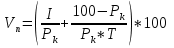 Для того, чтобы определить доходность облигации к погашению, нужно сначала рассчитать курс облигации: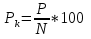 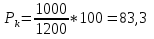 Тогда, доходность облигации к погашению будет равна: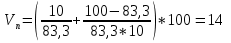 